POZIV NA USMENO TESTIRANJEKandidatima koji ispunjavaju uvjete iz natječaja i koji su pravodobno dostavili svu traženu (potpunu) dokumentaciju uz prijavu na natječaj za radno mjesto učitelj/ica engleskog jezika -1 izvršitelj/ica, s punim radnim vremenom 40/40, na određeno vrijeme, koji je objavljen na mrežnim stranicama i oglasnim pločama Hrvatskog zavoda za zapošljavanje te mrežnim stranicama i oglasnoj ploči OŠ Mertojak-Split, dana 11.1.2024. godine. Poziv u prilogu!Na temelju članka 14.  Pravilnika o postupku zapošljavanja te procjeni i vrednovanju kandidata za zapošljavanje i Pravilnika o izmjenama i dopunama Pravilnika o postupku zapošljavanja te procjeni i vrednovanju kandidata za zapošljavanje u OŠ Mertojak-Split, Povjerenstvo za procjenu odnosno testiranje i vrednovanje kandidata za zapošljavanje (u daljnjem tekstu: Povjerenstvo) upućujePOZIV NA USMENO TESTIRANJEkandidatima koji ispunjavaju uvjete iz natječaja i koji su pravodobno dostavili svu traženu (potpunu) dokumentaciju uz prijavu na natječaj za radno mjesto učitelj/ica engleskog jezika-1 izvršitelj/ica, s punim radnim vremenom 40/40, na određeno vrijeme, koji je objavljen na mrežnim stranicama i oglasnim pločama Hrvatskog zavoda za zapošljavanje te mrežnim stranicama i oglasnoj ploči OŠ Mertojak-Split, dana 11.1.2024. godine. Usmeno testiranje  provodi se s kandidatima prijavljenim na natječaj koji ispunjavaju uvjete iz natječaja i koji su pravodobno dostavili svu traženu (potpunu) dokumentaciju  uz prijavu na natječaj, a o čemu će, zbog zaštite osobnih podataka, biti obaviješteni elektroničkim putem na e-mail adresu naznačenu u prijavi na natječaj.Usmeno testiranje za radno mjesto učitelj/ica engleskog jezika  provest će se iz područja poznavanja i primjene propisa koji se odnose na djelatnost osnovnog obrazovanja i to iz sljedećih pravnih izvora:Zakon o odgoju i obrazovanju u osnovnoj i srednjoj školi (Narodne novine, br. 87/08, 86/09, 92/10, 105/10-ispr., 90/11, 5/12, 16/12, 86/12, 126/12, 94/13, 136/14 –RUSRH, 152/14, 7/17, 68/18, 98/19,64/20,151/22,156/23)Pravilnik o načinima, postupcima i elementima vrednovanja učenika u osnovnoj i srednjoj školi (Narodne novine, br. 112/10, 82/19, 43/20 i 100/21)Pravilnik o pedagoškoj dokumentaciji i evidenciji te javnim ispravama u školskim ustanovama (Narodne novine broj 47/17,41/19,76/19)Pravilnik o osnovnoškolskom i srednjoškolskom odgoju i obrazovanju učenika s teškoćama u razvoju (Narodne novine, broj 24/15)Pravilnik o kriterijima za izricanje pedagoških mjera (Narodne novine, broj 94/15, 3/17)Odluka o donošenju kurikuluma za nastavni predmet  Engleski jezik za osnovne škole  i gimnazije u Republici Hrvatskoj (Narodne novine br. 7/19.)Usmeno testiranje  provest će se:dana 5.2.2024. godine (ponedjeljak ) u školskoj knjižniciOŠ Mertojak-Split, Doverska 44, u 13 sati Datum održavanja usmenog testiranja te obavijest kandidatima koji se pozivaju na testiranje, a ispunjavaju uvjete iz natječaja te koji su pravodobno dostavili svu traženu (potpunu) dokumentaciju  uz prijavu na natječaj objavljen je na mrežnoj stranici OŠ Mertojak-Split, http://os-mertojak-st.skole.hr/ najmanje 5 dana prije dana održavanja provjere.Mole se kandidati sa sobom ponijeti osobnu iskaznicu ili drugu identifikacijsku ispravu na temelju koje se prije procjene odnosno testiranja utvrđuje identitet kandidata.Ako kandidat ne pristupi usmenoj provjeri znanja ili pristupi nakon vremena određenog za početak procjene odnosno testiranja smatrat će se da je povukao prijavu na natječaj.Procjeni odnosno testiranju ne može pristupiti kandidat koji ne može dokazati identitet i osobe za koje je Povjerenstvo utvrdilo da ne ispunjavaju formalne uvjete iz natječaja te čije prijave nisu pravodobne i potpune.Predviđeno vrijeme testiranja 10 minuta.O rezultatima natječaja kandidati će biti obaviješteni putem mrežnih stranica OŠ Mertojak-Split, http://os-mertojak-st.skole.hr/ u roku od petnaest (15) dana od dana sklapanja ugovora o radu s izabranim kandidatom (članak 23. Pravilnika o postupku zapošljavanja te procjeni i vrednovanju kandidata za zapošljavanje u OŠ Mertojak-Split).Povjerenstvo utvrđuje da će poziv za testiranje kandidata objaviti 30.1.2024. godine na mrežnoj stranici Škole i putem elektroničke pošte uputiti navedenim kandidatima.OSNOVNA ŠKOLA MERTOJAK SPLIT                                                                                                     Doverska 44, 21000 Split Povjerenstvo za procjenu odnosno testiranje i vrednovanje kandidata za zapošljavanje                                                                                                  KLASA: 112-01/24-01/5                                                                                                                                        URBROJ: 2181-1-285-01-24-11                                                                                                           Split, 29.1.2024.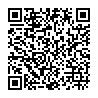 